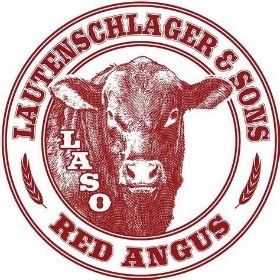 2020 FALL SALE SUPPLEMENT                                                                LOT#                                        SCROTALOUTSLOT # 390 389137923793409436953796369738